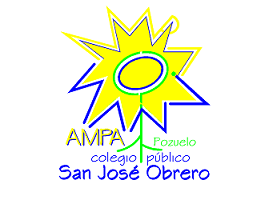 C/ San José Obrero nº 21Tel-fax: 91 715.23.82. Pozuelo de Alarcón. 28224 MADRID Email: ampaceipsanjoseobrero@gmail.comEVALUACION ACTIVIDADES EXTRAESCOLARES 2013/2014 La Junta Directiva del AMPA está preparando la propuesta de extraescolares del próximo curso. Queremos contar con vuestra opinión y hemos preparado un cuestionario de evaluación sobre las actividades desarrolladas durante este año, donde también podréis incluir sugerencias sobre otras posibles actividades que os gustaría que formasen parte de la oferta para el curso que viene.El cuestionario es anónimo y deberá completarse uno por cada alumno o alumna y actividad que se quiera evaluar. En el despacho hay disponibles más cuestionarios, si fueran necesarios que también podrán descargarse de la web del AMPA.Os pedimos completarlo y entregarlo en el despacho del AMPA o en el buzón antes del lunes 12 de mayo. Agradecemos de antemano vuestra colaboración y os enviamos un cordial saludo,Junta Directiva del AMPACUESTIONARIO DE EVALUACIÓN DE ACTIVIDADES EXTRAESCOLARES DEL CURSO 2013-2014(Completar un cuestionario por alumno/a y actividad)1.-Señale los datos de la actividad que se está evaluando2.- De 1 a 5 (siendo 1 la peor valoración y 5 la mejor) evalúe su grado de satisfacción con  los siguientes aspectos 3.- De continuar la actividad el año que viene, ¿tiene intención de seguir apuntando a su hijo/a la misma?SI 	        NO	DEPENDE (En ese caso explicar de qué depende) ________________________________________________________________________________________________________________4.- ¿Le gustaría que durante el curso que viene desde el AMPA pudiera ofrecerse alguna actividad diferente a las ya ofrecidas?SI 	        NO5.- En caso afirmativo ¿Cual? (indicar hasta un máximo de dos) ____________________________________________________________________________________________________________________________________________________________________________________________Actividad extraescolar que se evalúa Actividad extraescolar que se evalúa Curso del alumno o alumna que participa en la actividadLudoteca inglés (3 años)Inglés infantil  Inglés primaria Música y movimientoDibucuentacuentosGuitarraCerámicaBailePredeporteJudoFútbol BaloncestoNataciónAloha (Cálculo Mental)AjedrezLa alegría de vivirLunes y miércolesMartes y juevesViernes3 años4 años5 años1º Primaria2º Primaria3º Primaria4º Primaria5º Primaria6º Primaria2.1 Contenido de la actividad  12345Comentarios _________________________________________________________________________________________________________________________________________________________________________________________________________________________________________________________________________________________________________Comentarios _________________________________________________________________________________________________________________________________________________________________________________________________________________________________________________________________________________________________________Comentarios _________________________________________________________________________________________________________________________________________________________________________________________________________________________________________________________________________________________________________Comentarios _________________________________________________________________________________________________________________________________________________________________________________________________________________________________________________________________________________________________________Comentarios _________________________________________________________________________________________________________________________________________________________________________________________________________________________________________________________________________________________________________Comentarios _________________________________________________________________________________________________________________________________________________________________________________________________________________________________________________________________________________________________________2.2 Monitor o monitora que imparte la actividad12345Comentarios _________________________________________________________________________________________________________________________________________________________________________________________________________________________________________________________________________________________________________Comentarios _________________________________________________________________________________________________________________________________________________________________________________________________________________________________________________________________________________________________________Comentarios _________________________________________________________________________________________________________________________________________________________________________________________________________________________________________________________________________________________________________Comentarios _________________________________________________________________________________________________________________________________________________________________________________________________________________________________________________________________________________________________________Comentarios _________________________________________________________________________________________________________________________________________________________________________________________________________________________________________________________________________________________________________Comentarios _________________________________________________________________________________________________________________________________________________________________________________________________________________________________________________________________________________________________________